РОССИЙСКАЯ ФЕДЕРАЦИЯЗАКОНО СТАТУСЕГЕРОЕВ СОВЕТСКОГО СОЮЗА, ГЕРОЕВ РОССИЙСКОЙ ФЕДЕРАЦИИИ ПОЛНЫХ КАВАЛЕРОВ ОРДЕНА СЛАВЫНастоящим Законом признаются особые заслуги перед государством и народом Героев Советского Союза, Героев Российской Федерации и полных кавалеров ордена Славы, признается необходимость осуществления государством мер, гарантирующих их экономическое и социальное благополучие, устанавливается их статус и предоставляются соответствующие права и льготы.Раздел I. ОБЩИЕ ПОЛОЖЕНИЯСтатья 1. Гражданские и общественные обязанности, права1. Граждане России, удостоенные званий Героя Советского Союза, Героя Российской Федерации и являющиеся полными кавалерами ордена Славы, должны достойно нести присвоенное им высокое звание, служить примером в выполнении гражданского и воинского долга, в исполнении других обязанностей, установленных Конституцией Российской Федерации и законами Российской Федерации для граждан России.2. Герои Советского Союза, Герои Российской Федерации и полные кавалеры ордена Славы (далее также - Герои и полные кавалеры ордена Славы) по вопросам, регулируемым настоящим Законом, принимаются в первоочередном порядке руководителями и иными должностными лицами органов государственной власти и органов местного самоуправления.3. Общественные благотворительные объединения (организации), создаваемые Героями и полными кавалерами ордена Славы и состоящие только из указанных лиц, для эффективного исполнения своих обязанностей, осуществления своих прав, решения вопросов своей социальной защиты и других не связанных с коммерческой деятельностью уставных целей и задач, пользуются правами и льготами, предоставляемыми им налоговым и другим законодательством Российской Федерации, а также имеют право на получение оборудованных телефонной связью помещений за счет средств федерального бюджета Российской Федерации для осуществления своей уставной деятельности, освобождаясь при этом от оплаты эксплуатации указанных помещений и коммунальных услуг, компенсацию расходов на оплату пользования телефоном в полном объеме в порядке, установленном Правительством Российской Федерации.(в ред. Федеральных законов от 13.07.2001 N 98-ФЗ, от 23.07.2005 N 122-ФЗ)Статья 1.1. Право на льготы(введена Федеральным законом от 23.07.2005 N 122-ФЗ)1. Граждане, удостоенные званий Героя Советского Союза, Героя Российской Федерации или являющиеся полными кавалерами ордена Славы, имеют право на льготы, предусмотренные статьями 2 - 9 настоящего Закона, или на ежемесячную денежную выплату в порядке и размере, предусмотренных статьей 9.1 настоящего Закона, и льготы, предусмотренные пунктом 2 настоящей статьи.2. Герои и полные кавалеры ордена Славы, которым в соответствии со статьей 9.1 настоящего Закона установлена ежемесячная денежная выплата, имеют право на льготы, предусмотренные статьями 2, 3, пунктами 1, 2 и 4 статьи 4 (в части первоочередного обслуживания в амбулаторно-поликлинических учреждениях всех типов и видов; внеочередной госпитализации, лечения в стационарах, госпиталях, больницах; первоочередного обеспечения лекарствами, приобретаемыми по рецептам врача, доставки по заключению врача лекарств на дом; первоочередного получения путевки в санаторий, профилакторий или дом отдыха один раз в год), пунктами 3, 4 и 6, пунктом 7 (в части внеочередного пользования всеми видами услуг связи, внеочередной установки домашних телефонов, внеочередного оборудования жилых помещений средствами вневедомственной охранной сигнализации) статьи 5, пунктами 3 и 4 статьи 6, статьей 7 (за исключением бесплатного посещения государственных музеев, картинных галерей, выставочных залов и центров и размещенных в них экспозиций, выставок и ярмарок), пунктами 1 - 3 статьи 8, пунктами 1 и 2 статьи 9 настоящего Закона.(в ред. Федеральных законов от 29.12.2006 N 253-ФЗ, от 01.07.2017 N 152-ФЗ, от 06.06.2019 N 126-ФЗ)3. Члены семей (супруга (супруг), родители, дети в возрасте до 18 лет, дети старше 18 лет, ставшие инвалидами до достижения ими возраста 18 лет, и дети в возрасте до 23 лет, обучающиеся в организациях, осуществляющих образовательную деятельность, по очной форме обучения) Героев или полных кавалеров ордена Славы, пользующихся льготами, предусмотренными статьями 2 - 9 настоящего Закона, имеют право на льготы, предусмотренные пунктами 1 и 4 статьи 4 настоящего Закона.(в ред. Федеральных законов от 24.12.2009 N 338-ФЗ, от 02.07.2013 N 185-ФЗ)Члены семей Героев или полных кавалеров ордена Славы, указанных в абзаце первом настоящего пункта, проживающие совместно с ними, имеют право на льготы и компенсацию, предусмотренные пунктом 1 статьи 5 настоящего Закона.Независимо от даты смерти (гибели) Героя или полного кавалера ордена Славы, пользовавшегося льготами, предусмотренными статьями 2 - 9 настоящего Закона, льготы, предусмотренные пунктом 1 статьи 4 и пунктом 3 статьи 9 настоящего Закона, предоставляются членам его семьи (вдове (вдовцу), родителям, детям в возрасте до 18 лет, детям старше 18 лет, ставшим инвалидами до достижения ими возраста 18 лет, и детям в возрасте до 23 лет, обучающимся в организациях, осуществляющих образовательную деятельность, по очной форме обучения). Льготы, предусмотренные пунктом 4 статьи 4 и пунктом 1 статьи 5 настоящего Закона, сохраняются за вдовами (вдовцами) и родителями Героев и полных кавалеров ордена Славы.(в ред. Федеральных законов от 24.12.2009 N 338-ФЗ, от 02.07.2013 N 185-ФЗ)Дети Героев и полных кавалеров ордена Славы, указанных в абзаце первом настоящего пункта, имеют право на льготы, предусмотренные пунктом 4 статьи 8 настоящего Закона.4. Члены семей (супруга (супруг), родители, дети в возрасте до 18 лет, дети старше 18 лет, ставшие инвалидами до достижения ими возраста 18 лет, и дети в возрасте до 23 лет, обучающиеся в организациях, осуществляющих образовательную деятельность, по очной форме обучения) Героев или полных кавалеров ордена Славы, которым установлена ежемесячная денежная выплата, имеют право на льготы, предусмотренные пунктами 1 и 4 статьи 4 настоящего Закона (в части первоочередного обслуживания в амбулаторно-поликлинических учреждениях всех типов и видов; внеочередной госпитализации, лечения в стационарах, госпиталях, больницах; первоочередного получения путевки в санаторий, профилакторий или дом отдыха один раз в год).(в ред. Федеральных законов от 24.12.2009 N 338-ФЗ, от 02.07.2013 N 185-ФЗ)Независимо от даты смерти (гибели) Героя или полного кавалера ордена Славы, которому была установлена ежемесячная денежная выплата, льготы, предусмотренные пунктом 1 статьи 4 (в части первоочередного обслуживания в амбулаторно-поликлинических учреждениях всех типов и видов; внеочередной госпитализации, лечения в стационарах, госпиталях, больницах) и пунктом 3 статьи 9 настоящего Закона, предоставляются членам его семьи (вдове (вдовцу), родителям, детям в возрасте до 18 лет, детям старше 18 лет, ставшим инвалидами до достижения ими возраста 18 лет, и детям в возрасте до 23 лет, обучающимся в организациях, осуществляющих образовательную деятельность, по очной форме обучения). Льготы, предусмотренные пунктом 4 статьи 4 настоящего Закона (в части первоочередного получения путевки в санаторий, профилакторий или дом отдыха один раз в год), предоставляются его вдове (вдовцу) и родителям.(в ред. Федеральных законов от 24.12.2009 N 338-ФЗ, от 02.07.2013 N 185-ФЗ)Дети Героев и полных кавалеров ордена Славы, которым установлена ежемесячная денежная выплата, имеют право на льготы, предусмотренные пунктом 4 статьи 8 настоящего Закона.Раздел II. ЛЬГОТЫ, ПРЕДОСТАВЛЯЕМЫЕ ГЕРОЯМИ ПОЛНЫМ КАВАЛЕРАМ ОРДЕНА СЛАВЫСтатья 2. Льготы по пенсионному обеспечениюПовышение всех видов пенсий по старости, за выслугу лет, по инвалидности и по случаю потери кормильца в размере, предусматриваемом пенсионным законодательством, другими законодательными и нормативными актами Российской Федерации для Героев Советского Союза, Героев Российской Федерации и полных кавалеров ордена Славы.Статья 3. Льготы по налогообложениюОсвобождение от уплаты налогов, сборов, пошлин и других платежей в бюджет в размерах, предусматриваемых налоговым законодательством, другими законодательными и нормативными актами Российской Федерации для Героев Советского Союза, Героев Российской Федерации и полных кавалеров ордена Славы.Статья 4. Льготы по медицинскому, санаторно-курортному обслуживанию, протезно-ортопедическому и лекарственному обеспечению1. Первоочередное бесплатное личное и бесплатное членов семей (супругов, родителей, детей в возрасте до 18 лет, детей старше 18 лет, ставших инвалидами до достижения ими возраста 18 лет, и детей в возрасте до 23 лет, обучающихся в организациях, осуществляющих образовательную деятельность, по очной форме обучения) обслуживание в амбулаторно-поликлинических учреждениях всех типов и видов, внеочередная бесплатная личная и бесплатная членов семей (супругов, родителей, детей в возрасте до 18 лет, детей старше 18 лет, ставших инвалидами до достижения ими возраста 18 лет, и детей в возрасте до 23 лет, обучающихся в организациях, осуществляющих образовательную деятельность, по очной форме обучения) госпитализация и лечение в стационарах, госпиталях, больницах, а также сохранение бесплатного обслуживания указанных лиц в поликлиниках и других медицинских учреждениях, к которым они были прикреплены в период работы до выхода на пенсию. Указанные льготы независимо от даты смерти (гибели) Героя и полного кавалера ордена Славы предоставляются вдове (вдовцу), родителям, детям в возрасте до 18 лет, детям старше 18 лет, ставшим инвалидами до достижения ими возраста 18 лет, и детям в возрасте до 23 лет, обучающимся в организациях, осуществляющих образовательную деятельность, по очной форме обучения, и сохраняются за указанными лицами.(в ред. Федеральных законов от 30.07.1996 N 98-ФЗ, от 13.07.2001 N 98-ФЗ, от 23.07.2005 N 122-ФЗ, от 24.12.2009 N 338-ФЗ, от 02.07.2013 N 185-ФЗ)2. Первоочередное бесплатное обеспечение лекарствами, приобретаемыми по рецептам врача, доставка по заключению врача лекарств на дом.3. Бесплатное изготовление и ремонт зубных протезов (кроме изготовленных из драгоценных металлов).4. Первоочередное получение Героями и полными кавалерами ордена Славы в поликлинике или по месту последней работы бесплатной путевки в санаторий, профилакторий или дом отдыха один раз в год, а членами их семей (супругами, родителями, детьми в возрасте до 18 лет, детьми старше 18 лет, ставшими инвалидами до достижения ими возраста 18 лет, и детьми в возрасте до 23 лет, обучающимися в организациях, осуществляющих образовательную деятельность, по очной форме обучения) - за 25 процентов стоимости. При этом путевки для санаторно-курортного лечения в санаториях, профилакториях и домах отдыха выделяются по льготным ценам, предусмотренным для работников тех министерств и ведомств, в ведении которых находятся указанные санаторно-курортные учреждения. Все виды медицинского обслуживания в санаториях, профилакториях и домах отдыха, а также питание предоставляются бесплатно. Лицам, получившим путевки для санаторно-курортного лечения в соответствии с настоящей статьей Закона, предоставляется право бесплатного проезда к месту лечения и обратно железнодорожным транспортом в двухместных купе спальных вагонов скорых и пассажирских поездов, воздушным или водным транспортом в каютах 1 класса. Указанные льготы независимо от даты смерти (гибели) Героя и полного кавалера ордена Славы предоставляются вдове (вдовцу) и родителям и сохраняются за указанными лицами.(в ред. Федеральных законов от 30.07.1996 N 98-ФЗ, от 13.07.2001 N 98-ФЗ, от 23.07.2005 N 122-ФЗ, от 24.12.2009 N 338-ФЗ, от 02.07.2013 N 185-ФЗ)Статья 5. Льготы по предоставлению, строительству жилого помещения, оплате жилого помещения и коммунальных услуг, бытовых услуг, а также особенности предоставления земельных участков, находящихся в государственной или муниципальной собственности(в ред. Федерального закона от 06.06.2019 N 126-ФЗ)1. Освобождение Героев, полных кавалеров ордена Славы и совместно проживающих с ними членов их семей от внесения платы за пользование жилым помещением (платы за наем), платы за содержание жилого помещения (платы за услуги, работы по управлению многоквартирным домом, за содержание и текущий ремонт общего имущества в многоквартирном доме, а также за холодную воду, горячую воду, электрическую энергию, потребляемые при использовании и содержании общего имущества в многоквартирном доме, за отведение сточных вод в целях содержания общего имущества в многоквартирном доме), взноса на капитальный ремонт общего имущества в многоквартирном доме, платы за коммунальные услуги (платы за холодную воду, горячую воду, электрическую энергию, тепловую энергию, газ, бытовой газ в баллонах, твердое топливо при наличии печного отопления, платы за отведение сточных вод, обращение с твердыми коммунальными отходами), платы за пользование вневедомственной охранной сигнализацией жилых помещений независимо от вида жилищного фонда.(в ред. Федерального закона от 06.06.2019 N 126-ФЗ)Компенсация расходов на оплату пользования домашним телефоном производится в полном объеме в порядке, установленном Правительством Российской Федерации.Указанные льготы и компенсация независимо от даты смерти (гибели) Героя или полного кавалера ордена Славы предоставляются его вдове (вдовцу), родителям и сохраняются за указанными лицами.(п. 1 в ред. Федерального закона от 23.07.2005 N 122-ФЗ)2. Бесплатное получение в собственность занимаемых жилых помещений государственного или муниципального жилищного фонда.(в ред. Федерального закона от 06.06.2019 N 126-ФЗ)3. Первоочередное улучшение жилищных условий при предоставлении жилья в домах государственного и муниципального, в том числе ведомственного, жилищного фонда с предоставлением при этом дополнительной жилой площади до 20 кв. м.4. Внеочередное предоставление в собственность бесплатно земельного участка, находящегося в государственной или муниципальной собственности, без проведения торгов для индивидуального жилищного строительства, ведения личного подсобного хозяйства, садоводства, огородничества в соответствии с предельными (максимальными и минимальными) размерами земельных участков, устанавливаемыми в соответствии с земельным законодательством, но не менее чем 0,20 га в границах городских населенных пунктов и 0,40 га в границах сельских населенных пунктов и на землях иных категорий.(в ред. Федеральных законов от 01.07.2017 N 152-ФЗ, от 29.07.2017 N 217-ФЗ)5. Бесплатный капитальный ремонт жилого помещения независимо от вида жилищного фонда.(в ред. Федерального закона от 06.06.2019 N 126-ФЗ)6. Первоочередной отпуск местных строительных материалов на строительство индивидуальных жилых домов и на капитальный ремонт жилых помещений.(в ред. Федерального закона от 06.06.2019 N 126-ФЗ)7. Внеочередное пользование всеми видами услуг связи, внеочередная и бесплатная установка домашних телефонов, внеочередное и бесплатное оборудование жилых помещений средствами вневедомственной охранной сигнализации.(в ред. Федерального закона от 06.06.2019 N 126-ФЗ)Статья 6. Льготы при пользовании транспортными средствами и оплате проезда1. Бесплатный личный проезд два раза в год (туда и обратно) железнодорожным транспортом в двухместных купе спальных вагонов скорых и пассажирских поездов, водным транспортом в каютах 1 класса (на местах 1 категории) экспрессных и пассажирских линий, воздушным или междугородным автомобильным транспортом.(в ред. Федерального закона от 13.07.2001 N 98-ФЗ)2. Бесплатное личное пользование внутригородским транспортом (трамваем, автобусом, троллейбусом, метрополитеном, водными переправами), поездами пригородного сообщения, а в сельской местности - автобусами внутриобластных линий.3. Внеочередное приобретение билетов на все виды железнодорожного, водного, воздушного и автомобильного транспорта.4. Бесплатное личное и бесплатное сопровождающего лица пользование залами для официальных лиц и делегаций аэропортов и аэровокзалов, железнодорожных вокзалов и станций, морских вокзалов (портов) и речных вокзалов.(п. 4 введен Федеральным законом от 13.07.2001 N 98-ФЗ)Статья 7. Льготы по коммунально-бытовому и торговому обслуживанию, при пользовании средствами связи, при посещении организаций культуры и физкультурно-спортивных организаций(в ред. Федерального закона от 30.12.2020 N 508-ФЗ)Внеочередное пользование всеми видами услуг организаций связи, предприятий торгово-бытового обслуживания, при посещении организаций культуры и физкультурно-спортивных организаций, а также внеочередное бесплатное посещение государственных музеев, картинных галерей, выставочных залов и центров и размещенных в них экспозиций, выставок и ярмарок.(в ред. Федеральных законов от 13.07.2001 N 98-ФЗ, от 30.12.2020 N 508-ФЗ)Статья 8. Льготы по трудоустройству и предоставлению отпусков, особые права на образование(в ред. Федерального закона от 02.07.2013 N 185-ФЗ)1. Преимущественное право оставления на работе при сокращении численности и штата независимо от времени работы на данном предприятии, в учреждении или организации, первоочередное трудоустройство при ликвидации предприятия, учреждения или организации.2. Профессиональное обучение и дополнительное профессиональное образование по месту работы.(п. 2 в ред. Федерального закона от 02.07.2013 N 185-ФЗ)3. Предоставление указанным лицам ежегодного оплачиваемого отпуска, а также дополнительного отпуска без сохранения заработной платы сроком до трех недель в году в удобное для них время.4. Дети Героев и полных кавалеров ордена Славы пользуются преимущественным правом зачисления в военные профессиональные образовательные организации и военные образовательные организации высшего образования при условии успешного прохождения вступительных испытаний и при прочих равных условиях приема.(п. 4 в ред. Федерального закона от 02.07.2013 N 185-ФЗ)Статья 9. Другие права и льготы1. Бесплатное захоронение (в том числе предоставление места для захоронения, подготовка и перевозка тела к месту захоронения, кремирование и погребение) с воинскими почестями умершего (погибшего) Героя и полного кавалера ордена Славы за счет средств федерального бюджета.(п. 1 в ред. Федерального закона от 13.07.2001 N 98-ФЗ)2. Сооружение на могиле умершего (погибшего) Героя или полного кавалера ордена Славы надгробия, установленного Правительством Российской Федерации образца за счет средств федерального бюджета. Дополнительные расходы, связанные с изменением установленного Правительством Российской Федерации образца надгробия, оплачиваются семьей умершего (погибшего) или организацией-спонсором.3. В случае смерти (гибели) Героя или полного кавалера ордена Славы его вдове (вдовцу), родителям, детям в возрасте до 18 лет, детям старше 18 лет, ставшим инвалидами до достижения ими возраста 18 лет, и детям в возрасте до 23 лет, обучающимся в организациях, осуществляющих образовательную деятельность, по очной форме обучения, выплачивается каждому единовременное пособие в размере 20000 рублей.(в ред. Федеральных законов от 13.07.2001 N 98-ФЗ, от 23.07.2005 N 122-ФЗ, от 24.12.2009 N 338-ФЗ, от 29.12.2017 N 449-ФЗ)Статья 9.1. Ежемесячная денежная выплата(в ред. Федерального закона от 03.04.2023 N 95-ФЗ)1. Героям или полным кавалерам ордена Славы устанавливается ежемесячная денежная выплата при соблюдении условий, предусмотренных статьей 1.1 настоящего Закона.Граждане Российской Федерации, неоднократно удостоенные званий Героя Советского Союза, Героя Российской Федерации, и полные кавалеры ордена Славы, удостоенные званий Героя Советского Союза, Героя Российской Федерации, имеют право на одну ежемесячную денежную выплату.Ежемесячная денежная выплата устанавливается и осуществляется независимо от предоставления Герою или полному кавалеру ордена Славы ежемесячных денежных выплат в соответствии с другими законами и иными нормативными правовыми актами Российской Федерации.В период получения ежемесячной денежной выплаты Героями и полными кавалерами ордена Славы льготы, предусмотренные статьями 4 - 8 настоящего Закона, им не предоставляются (за исключением льгот, предусмотренных пунктом 2 статьи 1.1 настоящего Закона).2. Героям Советского Союза и полным кавалерам ордена Славы ежемесячная денежная выплата устанавливается территориальным органом Фонда пенсионного и социального страхования Российской Федерации.Героям Российской Федерации, не реализовавшим право на льготы, предусмотренные статьями 4 - 8 настоящего Закона (за исключением льгот, предусмотренных пунктом 2 статьи 1.1 настоящего Закона), ежемесячная денежная выплата устанавливается территориальным органом Фонда пенсионного и социального страхования Российской Федерации с даты присвоения звания Героя Российской Федерации на основании сведений, необходимых для назначения ежемесячной денежной выплаты, содержащихся в информационных системах, оператором которых является Фонд пенсионного и социального страхования Российской Федерации, и (или) сведений о присвоении звания Героя Российской Федерации, полученных Фондом пенсионного и социального страхования Российской Федерации от федерального органа исполнительной власти (федерального государственного органа), высшего исполнительного органа субъекта Российской Федерации или иного уполномоченного органа (организации), которыми Президенту Российской Федерации внесено представление о присвоении гражданину Российской Федерации звания Героя Российской Федерации, в порядке межведомственного информационного взаимодействия, в том числе с использованием защищенных каналов связи, включая единую систему межведомственного электронного взаимодействия.Сведения о присвоении звания Героя Российской Федерации, за исключением сведений о гражданах Российской Федерации, указанных в пункте 16 настоящей статьи, направляются федеральным органом исполнительной власти (федеральным государственным органом), высшим исполнительным органом субъекта Российской Федерации или иным уполномоченным органом (организацией), которыми Президенту Российской Федерации внесено представление о присвоении гражданину Российской Федерации звания Героя Российской Федерации, в Фонд пенсионного и социального страхования Российской Федерации в порядке межведомственного информационного взаимодействия, в том числе с использованием защищенных каналов связи, включая единую систему межведомственного электронного взаимодействия, не позднее пяти рабочих дней с даты получения сведений о присвоении звания Героя Российской Федерации.Сроки, порядок и формат межведомственного информационного взаимодействия Фонда пенсионного и социального страхования Российской Федерации с федеральным органом исполнительной власти (федеральным государственным органом), высшим исполнительным органом субъекта Российской Федерации или иным уполномоченным органом (организацией), которыми Президенту Российской Федерации внесено представление о присвоении гражданину Российской Федерации звания Героя Российской Федерации, определяются соглашением о межведомственном информационном взаимодействии. Типовая форма соглашения о межведомственном информационном взаимодействии утверждается федеральным органом исполнительной власти, осуществляющим функции по выработке и реализации государственной политики и нормативно-правовому регулированию в сфере труда и социальной защиты населения.3. В случае отсутствия сведений, необходимых для назначения ежемесячной денежной выплаты, в информационных системах, оператором которых является Фонд пенсионного и социального страхования Российской Федерации, или неполучения Фондом пенсионного и социального страхования Российской Федерации сведений о присвоении звания Героя Российской Федерации от федерального органа исполнительной власти (федерального государственного органа), высшего исполнительного органа субъекта Российской Федерации или иного уполномоченного органа (организации), которыми Президенту Российской Федерации внесено представление о присвоении гражданину Российской Федерации звания Героя Российской Федерации, ежемесячная денежная выплата назначается на основании заявления об установлении ежемесячной денежной выплаты, поданного Героем Российской Федерации (за исключением граждан Российской Федерации, указанных в пункте 16 настоящей статьи) в территориальный орган Фонда пенсионного и социального страхования Российской Федерации.Героям Российской Федерации, которым это звание присвоено с 1 января 2023 года, не реализовавшим на дату подачи заявления об установлении ежемесячной денежной выплаты право на льготы, предусмотренные статьями 4 - 8 настоящего Закона (за исключением льгот, предусмотренных пунктом 2 статьи 1.1 настоящего Закона), ежемесячная денежная выплата устанавливается с даты присвоения звания Героя Российской Федерации (независимо от даты обращения с указанным заявлением) по 31 декабря года, в котором Герой Российской Федерации обратится с заявлением об отказе от получения ежемесячной денежной выплаты в соответствии с порядком, предусмотренным пунктом 5 настоящей статьи.Героям Российской Федерации, которым это звание присвоено с 1 января 2023 года, реализовавшим на дату подачи заявления об установлении ежемесячной денежной выплаты право на льготы, предусмотренные статьями 4 - 8 настоящего Закона (за исключением льгот, предусмотренных пунктом 2 статьи 1.1 настоящего Закона), ежемесячная денежная выплата устанавливается с 1-го числа месяца, следующего за месяцем, в котором Герой Российской Федерации обратится с указанным заявлением, по 31 декабря года, в котором Герой Российской Федерации обратится с заявлением об отказе от получения ежемесячной денежной выплаты в соответствии с порядком, предусмотренным пунктом 5 настоящей статьи.4. Героям Российской Федерации, которым это звание присвоено до 1 января 2023 года, Героям Советского Союза и полным кавалерам ордена Славы, реализовавшим право на льготы, предусмотренные статьями 4 - 8 настоящего Закона (за исключением льгот, предусмотренных пунктом 2 статьи 1.1 настоящего Закона), ежемесячная денежная выплата устанавливается с 1 января года, следующего за годом, в котором Герой или полный кавалер ордена Славы уведомил территориальный орган Фонда пенсионного и социального страхования Российской Федерации способом, определенным в соответствии с порядком, предусмотренным пунктом 5 настоящей статьи, о переходе на получение ежемесячной денежной выплаты, по 31 декабря года, в котором Герой или полный кавалер ордена Славы обратится с заявлением об отказе от получения ежемесячной денежной выплаты в соответствии с порядком, предусмотренным пунктом 5 настоящей статьи.5. Порядок осуществления ежемесячной денежной выплаты устанавливается федеральным органом исполнительной власти, осуществляющим функции по выработке и реализации государственной политики и нормативно-правовому регулированию в сфере труда и социальной защиты населения.6. Героям и полным кавалерам ордена Славы ежемесячная денежная выплата устанавливается в размере 83 496,41 рубля.Размер ежемесячной денежной выплаты подлежит индексации один раз в год с 1 февраля текущего года исходя из индекса роста потребительских цен за предыдущий год. Коэффициент индексации определяется Правительством Российской Федерации.7. В случае смерти (гибели) Героя или полного кавалера ордена Славы члены его семьи (вдова (вдовец), родители, дети в возрасте до 18 лет, дети старше 18 лет, ставшие инвалидами до достижения ими возраста 18 лет, и дети в возрасте до 23 лет, обучающиеся в организациях, осуществляющих образовательную деятельность, по очной форме обучения) имеют право на льготы, предусмотренные пунктом 3 статьи 1.1 настоящего Закона, или на ежемесячную денежную выплату в порядке и размере, предусмотренных настоящей статьей, и льготы, предусмотренные пунктом 4 статьи 1.1 настоящего Закона.В период получения ежемесячной денежной выплаты членам семьи (вдове (вдовцу), родителям, детям в возрасте до 18 лет, детям старше 18 лет, ставшим инвалидами до достижения ими возраста 18 лет, и детям в возрасте до 23 лет, обучающимся в организациях, осуществляющих образовательную деятельность, по очной форме обучения) умершего (погибшего) Героя или полного кавалера ордена Славы льготы, предусмотренные пунктом 3 статьи 1.1 настоящего Закона, не предоставляются.8. Ежемесячная денежная выплата членам семьи (вдове (вдовцу), родителям, детям в возрасте до 18 лет, детям старше 18 лет, ставшим инвалидами до достижения ими возраста 18 лет, и детям в возрасте до 23 лет, обучающимся в организациях, осуществляющих образовательную деятельность, по очной форме обучения) умершего (погибшего) Героя или полного кавалера ордена Славы, которым была установлена ежемесячная денежная выплата или предоставлялись льготы, предусмотренные статьями 4 - 8 настоящего Закона (за исключением льгот, предусмотренных пунктом 2 статьи 1.1 настоящего Закона), устанавливается на основании сведений, содержащихся в информационных системах, оператором которых является Фонд пенсионного и социального страхования Российской Федерации, и (или) сведений, полученных в порядке межведомственного информационного взаимодействия, в том числе с использованием защищенных каналов связи, включая единую систему межведомственного электронного взаимодействия, в текущем году со дня смерти (гибели) Героя или полного кавалера ордена Славы по 31 декабря года, в котором член семьи обратится с заявлением об отказе от получения ежемесячной денежной выплаты.Ежемесячная денежная выплата членам семьи (вдове (вдовцу), родителям, детям в возрасте до 18 лет, детям старше 18 лет, ставшим инвалидами до достижения ими возраста 18 лет, и детям в возрасте до 23 лет, обучающимся в организациях, осуществляющих образовательную деятельность, по очной форме обучения) Героя Российской Федерации, которому это звание присвоено посмертно с 1 января 2023 года, устанавливается на основании сведений, содержащихся в информационных системах, оператором которых является Фонд пенсионного и социального страхования Российской Федерации, и (или) сведений, полученных от федерального органа исполнительной власти (федерального государственного органа), высшего исполнительного органа субъекта Российской Федерации или иного уполномоченного органа (организации), которыми Президенту Российской Федерации внесено представление о присвоении гражданину Российской Федерации звания Героя Российской Федерации, в порядке межведомственного информационного взаимодействия, в том числе с использованием защищенных каналов связи, включая единую систему межведомственного электронного взаимодействия, с даты присвоения звания Героя Российской Федерации посмертно по 31 декабря года, в котором член семьи обратится с заявлением об отказе от получения ежемесячной денежной выплаты (за исключением случая, предусмотренного пунктом 13 настоящей статьи).9. В случае отсутствия сведений, необходимых для назначения ежемесячной денежной выплаты, в информационных системах, оператором которых является Фонд пенсионного и социального страхования Российской Федерации, или неполучения Фондом пенсионного и социального страхования Российской Федерации сведений о присвоении звания Героя Российской Федерации посмертно от федерального органа исполнительной власти (федерального государственного органа), высшего исполнительного органа субъекта Российской Федерации или иного уполномоченного органа (организации), которыми Президенту Российской Федерации внесено представление о присвоении гражданину Российской Федерации звания Героя Российской Федерации, ежемесячная денежная выплата устанавливается на основании заявления об установлении ежемесячной денежной выплаты, поданного членом семьи (вдовой (вдовцом), родителями, детьми в возрасте до 18 лет, детьми старше 18 лет, ставшими инвалидами до достижения ими возраста 18 лет, и детьми в возрасте до 23 лет, обучающимися в организациях, осуществляющих образовательную деятельность, по очной форме обучения) умершего (погибшего) Героя Российской Федерации в территориальный орган Фонда пенсионного и социального страхования Российской Федерации.Членам семьи (вдове (вдовцу), родителям, детям в возрасте до 18 лет, детям старше 18 лет, ставшим инвалидами до достижения ими возраста 18 лет, и детям в возрасте до 23 лет, обучающимся в организациях, осуществляющих образовательную деятельность, по очной форме обучения) умершего (погибшего) Героя Российской Федерации, которому это звание присвоено посмертно с 1 января 2023 года, не реализовавшим на дату подачи заявления об установлении ежемесячной денежной выплаты право на льготы, предусмотренные пунктом 3 статьи 1.1 настоящего Закона, ежемесячная денежная выплата устанавливается с даты присвоения звания Героя Российской Федерации посмертно (независимо от даты обращения с указанным заявлением) по 31 декабря года, в котором член семьи обратится с заявлением об отказе от получения ежемесячной денежной выплаты.Членам семьи (вдове (вдовцу), родителям, детям в возрасте до 18 лет, детям старше 18 лет, ставшим инвалидами до достижения ими возраста 18 лет, и детям в возрасте до 23 лет, обучающимся в организациях, осуществляющих образовательную деятельность, по очной форме обучения) умершего (погибшего) Героя Российской Федерации, которому это звание присвоено посмертно с 1 января 2023 года, реализовавшим на дату подачи заявления об установлении ежемесячной денежной выплаты право на льготы, предусмотренные пунктом 3 статьи 1.1 настоящего Закона, ежемесячная денежная выплата устанавливается с 1-го числа месяца, следующего за месяцем, в котором член семьи обратился с указанным заявлением, по 31 декабря года, в котором член семьи обратится с заявлением об отказе от получения ежемесячной денежной выплаты в соответствии с порядком, предусмотренным пунктом 5 настоящей статьи.Членам семьи (вдове (вдовцу), родителям, детям в возрасте до 18 лет, детям старше 18 лет, ставшим инвалидами до достижения ими возраста 18 лет, и детям в возрасте до 23 лет, обучающимся в организациях, осуществляющих образовательную деятельность, по очной форме обучения) умершего (погибшего) Героя или полного кавалера ордена Славы, реализовавшим право на льготы, предусмотренные пунктом 3 статьи 1.1 настоящего Закона, до 1 января 2023 года, ежемесячная денежная выплата устанавливается в порядке, предусмотренном пунктом 4 настоящей статьи.10. Заявление об отказе от получения ежемесячной денежной выплаты, предусмотренное пунктами 3, 4, 8 и 9 настоящей статьи, подается в территориальный орган Фонда пенсионного и социального страхования Российской Федерации по 31 декабря текущего года.11. Размер ежемесячной денежной выплаты каждому члену семьи (вдове (вдовцу), родителям, детям в возрасте до 18 лет, детям старше 18 лет, ставшим инвалидами до достижения ими возраста 18 лет, и детям в возрасте до 23 лет, обучающимся в организациях, осуществляющих образовательную деятельность, по очной форме обучения) умершего (погибшего) Героя или полного кавалера ордена Славы определяется путем деления размера ежемесячной денежной выплаты, предусмотренного пунктом 6 настоящей статьи для Героя или полного кавалера ордена Славы, на количество членов его семьи, имеющих право на указанную выплату.12. Территориальный орган Фонда пенсионного и социального страхования Российской Федерации не позднее чем через три рабочих дня со дня принятия решения об установлении ежемесячной денежной выплаты извещает, в том числе посредством федеральной государственной информационной системы "Единый портал государственных и муниципальных услуг (функций)", Героя или полного кавалера ордена Славы, члена семьи (вдову (вдовца), родителей, детей в возрасте до 18 лет, детей старше 18 лет, ставших инвалидами до достижения ими возраста 18 лет, и детей в возрасте до 23 лет, обучающихся в организациях, осуществляющих образовательную деятельность, по очной форме обучения) умершего (погибшего) Героя или полного кавалера ордена Славы, которым установлена ежемесячная денежная выплата, о факте установления указанной выплаты. Уполномоченный орган исполнительной власти субъекта Российской Федерации получает информацию о факте установления ежемесячной денежной выплаты Герою или полному кавалеру ордена Славы, члену семьи (вдове (вдовцу), родителям, детям в возрасте до 18 лет, детям старше 18 лет, ставшим инвалидами до достижения ими возраста 18 лет, и детям в возрасте до 23 лет, обучающимся в организациях, осуществляющих образовательную деятельность, по очной форме обучения) умершего (погибшего) Героя или полного кавалера ордена Славы из Единой государственной информационной системы социального обеспечения в соответствии со статьей 9.2 настоящего Закона.13. Герои Российской Федерации, которым это звание присвоено с 1 января 2023 года, члены семьи (вдова (вдовец), родители, дети в возрасте до 18 лет, дети старше 18 лет, ставшие инвалидами до достижения ими возраста 18 лет, и дети в возрасте до 23 лет, обучающиеся в организациях, осуществляющих образовательную деятельность, по очной форме обучения) умершего (погибшего) Героя или полного кавалера ордена Славы, которым ежемесячная денежная выплата установлена на основании сведений, содержащихся в информационных системах, оператором которых является Фонд пенсионного и социального страхования Российской Федерации, и (или) сведений о присвоении звания Героя Российской Федерации, полученных Фондом пенсионного и социального страхования Российской Федерации от федерального органа исполнительной власти (федерального государственного органа), высшего исполнительного органа субъекта Российской Федерации или иного уполномоченного органа (организации), которыми Президенту Российской Федерации внесено представление о присвоении гражданину Российской Федерации звания Героя Российской Федерации, в порядке межведомственного информационного взаимодействия, в том числе с использованием защищенных каналов связи, включая единую систему межведомственного электронного взаимодействия, имеют право в течение одного месяца со дня получения извещения, предусмотренного пунктом 12 настоящей статьи, обратиться с заявлением об отказе от получения ежемесячной денежной выплаты. Территориальный орган Фонда пенсионного и социального страхования Российской Федерации, установивший ежемесячную денежную выплату, прекращает осуществление ежемесячной денежной выплаты с 1-го числа месяца, следующего за месяцем, в котором получено указанное заявление.14. Заявление об установлении ежемесячной денежной выплаты, заявление об отказе от получения ежемесячной денежной выплаты могут быть поданы посредством федеральной государственной информационной системы "Единый портал государственных и муниципальных услуг (функций)". В этом случае подача указанных заявлений осуществляется с использованием простой электронной подписи, ключ которой получен в соответствии с правилами использования простой электронной подписи при оказании государственных и муниципальных услуг, утвержденными Правительством Российской Федерации, или усиленной неквалифицированной электронной подписи, сертификат ключа проверки которой создан и используется в инфраструктуре, обеспечивающей информационно-технологическое взаимодействие информационных систем, используемых для предоставления государственных и муниципальных услуг в электронной форме, в установленном Правительством Российской Федерации порядке.15. Герои и полные кавалеры ордена Славы, члены семьи (вдова (вдовец), родители, дети в возрасте до 18 лет, дети старше 18 лет, ставшие инвалидами до достижения ими возраста 18 лет, и дети в возрасте до 23 лет, обучающиеся в организациях, осуществляющих образовательную деятельность, по очной форме обучения) умершего (погибшего) Героя или полного кавалера ордена Славы, отказавшиеся от получения ежемесячной денежной выплаты, имеют право повторно обратиться за установлением ежемесячной денежной выплаты. В случае повторного обращения за установлением ежемесячной денежной выплаты указанная выплата устанавливается территориальным органом Фонда пенсионного и социального страхования Российской Федерации в порядке и сроки, которые предусмотрены пунктом 4 настоящей статьи.16. Порядок и сроки представления сведений о присвоении звания Героя Российской Федерации гражданам Российской Федерации, сведения о которых составляют государственную тайну, которые проходят военную службу, подлежат государственной охране и государственной защите, в Фонд пенсионного и социального страхования Российской Федерации, а также установления им ежемесячной денежной выплаты определяются федеральным органом исполнительной власти, обеспечивающим защиту сведений в отношении указанной категории граждан, и Фондом пенсионного и социального страхования Российской Федерации.Статья 9.2. Обеспечение размещения информации о предоставлении прав, льгот и выплат Героям Советского Союза, Героям Российской Федерации и полным кавалерам ордена Славы, членам их семей(введена Федеральным законом от 07.03.2018 N 56-ФЗ)Информация о предоставлении прав, льгот и выплат Героям Советского Союза, Героям Российской Федерации и полным кавалерам ордена Славы, членам их семей в соответствии с настоящим Законом размещается в Единой государственной информационной системе социального обеспечения. Размещение и получение указанной информации в Единой государственной информационной системе социального обеспечения осуществляются в соответствии с Федеральным законом от 17 июля 1999 года N 178-ФЗ "О государственной социальной помощи".Раздел III. ЗАКЛЮЧИТЕЛЬНЫЕ ПОЛОЖЕНИЯСтатья 10. Сфера действия настоящего Закона1. Настоящий Закон распространяется на граждан Российской Федерации, удостоенных звания Героя Советского Союза, Героя Российской Федерации и полных кавалеров ордена Славы. Права и льготы указанных лиц, проживающих за пределами Российской Федерации, определяются договорами (соглашениями) между Российской Федерацией и государствами, на территориях которых они проживают.2. Права и льготы Героев Советского Союза и полных кавалеров ордена Славы, не являющихся гражданами Российской Федерации, но проживающих на ее территории, определяются договорами (соглашениями) между Российской Федерацией и государствами, гражданами которых они являются.Статья 11. Финансирование расходов, связанных с реализацией настоящего Закона(в ред. Федерального закона от 23.07.2005 N 122-ФЗ)1. Расходы, связанные с реализацией статей 1, 4 - 9 настоящего Закона, финансируются за счет предусмотренных на эти цели средств федерального бюджета на соответствующий год, передаваемых Фонду пенсионного и социального страхования Российской Федерации.(в ред. Федерального закона от 28.12.2022 N 569-ФЗ)2. Средства федерального бюджета на указанные в пункте 1 настоящей статьи расходы зачисляются в бюджет Фонда пенсионного и социального страхования Российской Федерации и перечисляются Фондом пенсионного и социального страхования Российской Федерации через свои территориальные органы в бюджеты субъектов Российской Федерации:(в ред. Федерального закона от 28.12.2022 N 569-ФЗ)1) в январе - феврале текущего года - в порядке авансирования в размере одной шестой части годовых назначений, установленных бюджетом Фонда пенсионного и социального страхования Российской Федерации;(в ред. Федерального закона от 28.12.2022 N 569-ФЗ)2) с 1 марта текущего года - после представления органами исполнительной власти субъектов Российской Федерации в Фонд пенсионного и социального страхования Российской Федерации до 20-го числа каждого месяца заявок и отчетов о фактически произведенных расходах по видам льгот с указанием регистрационных данных граждан, указанных в пунктах 1 - 7 части 2 статьи 6.4 Федерального закона от 17 июля 1999 года N 178-ФЗ "О государственной социальной помощи", с учетом оставшихся неиспользованных средств.(в ред. Федерального закона от 28.12.2022 N 569-ФЗ)3. Фонд пенсионного и социального страхования Российской Федерации представляет в Министерство финансов Российской Федерации не позднее 25-го числа каждого месяца данные о фактически произведенных расходах, связанных с реализацией настоящего Закона, и потребности в них на следующий месяц.(в ред. Федерального закона от 28.12.2022 N 569-ФЗ)4. Финансирование расходов на осуществление ежемесячной денежной выплаты в соответствии со статьей 9.1 настоящего Закона производится за счет предусмотренных на эти цели средств федерального бюджета на соответствующий год, передаваемых Фонду пенсионного и социального страхования Российской Федерации.(в ред. Федерального закона от 28.12.2022 N 569-ФЗ)Статья 12. Соответствие настоящему Закону актов, принимаемых на его основе1. Органы государственной власти и органы местного самоуправления несут ответственность за соблюдение настоящего Закона, а также принимаемых на его основе нормативных и иных актов.2. Органы государственной власти республик в составе Российской Федерации, автономной области, автономных округов, краевые, областные, городов федерального значения Москвы, Санкт-Петербурга и Севастополя, органы местного самоуправления могут за счет своих бюджетов предоставлять дополнительные льготы Героям, полным кавалерам ордена Славы и членам их семей.(в ред. Федерального закона от 29.05.2019 N 107-ФЗ)3. Любые подзаконные акты, ограничивающие объем и перечень прав и льгот, предоставляемых настоящим Законом, являются недействительными.4. Убытки, причиненные Героям и полным кавалерам ордена Славы, а также их общественным объединениям (организациям) в связи с реализацией противоречащих настоящему Закону актов, подлежат возмещению им в полном объеме за счет средств органа государственной власти или органа местного самоуправления, принявшего незаконный акт.Статья 13. Ответственность за нарушение настоящего ЗаконаДолжностные лица, виновные в нарушении настоящего Закона, несут дисциплинарную, административную и уголовную ответственность в соответствии с законодательством Российской Федерации.ПрезидентРоссийской ФедерацииБ.ЕЛЬЦИНМосква, Дом Советов России15 января 1993 годаN 4301-1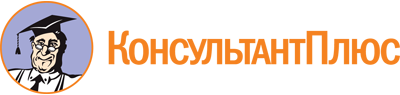 Закон РФ от 15.01.1993 N 4301-1
(ред. от 03.04.2023)
"О статусе Героев Советского Союза, Героев Российской Федерации и полных кавалеров ордена Славы"Документ предоставлен КонсультантПлюс

www.consultant.ru

Дата сохранения: 09.08.2023
 15 января 1993 годаN 4301-1Список изменяющих документов(в ред. Федеральных законов от 30.07.1996 N 98-ФЗ,от 07.08.2000 N 122-ФЗ, от 13.07.2001 N 98-ФЗ, от 23.07.2005 N 122-ФЗ,от 29.12.2006 N 253-ФЗ, от 26.06.2007 N 118-ФЗ, от 01.03.2008 N 18-ФЗ,от 14.07.2008 N 110-ФЗ, от 22.12.2008 N 269-ФЗ, от 28.04.2009 N 72-ФЗ,от 24.07.2009 N 213-ФЗ, от 24.12.2009 N 338-ФЗ, от 27.12.2009 N 353-ФЗ,от 08.12.2010 N 340-ФЗ, от 16.11.2011 N 318-ФЗ, от 07.12.2011 N 417-ФЗ,от 02.07.2013 N 185-ФЗ, от 19.12.2016 N 444-ФЗ, от 01.07.2017 N 152-ФЗ,от 29.07.2017 N 217-ФЗ, от 29.12.2017 N 449-ФЗ, от 07.03.2018 N 56-ФЗ,от 29.05.2019 N 107-ФЗ, от 06.06.2019 N 126-ФЗ, от 30.12.2020 N 508-ФЗ,от 28.12.2022 N 569-ФЗ, от 03.04.2023 N 95-ФЗ,с изм., внесенными Федеральными законами от 28.12.2004 N 184-ФЗ,от 06.04.2015 N 68-ФЗ (ред. 19.12.2016))КонсультантПлюс: примечание.О дополнительном материальном обеспечении Героям и полным кавалерам ордена Славы - см. ФЗ от 04.03.2002 N 21-ФЗ, Указ Президента РФ от 27.12.1999 N 1708.КонсультантПлюс: примечание.О применении отдельных положений ст. 9.1 (в ред. ФЗ от 03.04.2023 N 95-ФЗ) с учетом технической готовности информационных систем см. ст. 3 указанного закона.КонсультантПлюс: примечание.Об индексации ежемесячной денежной выплаты, установленной п. 6 ст. 9.1, см. Справочную информацию.